.Start dancing on lyricsLeft Vine With Brush, Jazz Box Turn ¼ Right With TouchTouch Left Toe To Left, Cross Left Over Right, Right Toe, Heel, Cross, Hold, Rock Left Back Recover*2x Kick, Jazz Box, Turn ¼ Right, Flick Right Behind LeftTwist Left, Twist RightRepeatKjempeform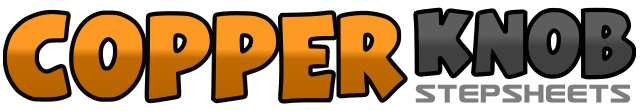 .......Count:32Wall:2Level:Improver.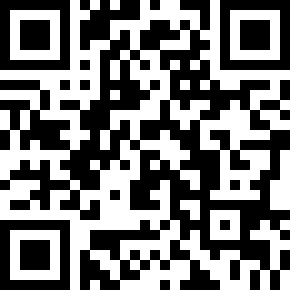 Choreographer:Frank Olsen (NOR) & Raymond Sarlemijn (NL) - November 2010Frank Olsen (NOR) & Raymond Sarlemijn (NL) - November 2010Frank Olsen (NOR) & Raymond Sarlemijn (NL) - November 2010Frank Olsen (NOR) & Raymond Sarlemijn (NL) - November 2010Frank Olsen (NOR) & Raymond Sarlemijn (NL) - November 2010.Music:Jeg Er I Kjempeform - Ylvis BrodreneJeg Er I Kjempeform - Ylvis BrodreneJeg Er I Kjempeform - Ylvis BrodreneJeg Er I Kjempeform - Ylvis BrodreneJeg Er I Kjempeform - Ylvis Brodrene........1-4Step left to side, cross right behind left, step left to side, brush right forward2-8Cross right over left, step left back, turn ¼ right and step right forward, touch left together1-2Touch left toe out to left side, cross left over right3-6Touch right toe to left instep, touch right heel to left instep, cross right over left, hold7-8Rock left back, recover to right1-6Kick left forward twice, cross left over right, step right back, step left to side, touch right together7-8Turn ¼ right and step right forward, flick left behind right and slap left with right hand1-4Twist to left side heel, toe, heel, toe1-8Twist to right side heel, toe, heel toe (weight to right)